                                 Z á p i s                              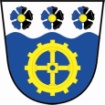 z     3 . veřejného zasedání zastupitelstva  OBCE Teplička,které se koná v pátek dne  26.5. 2013  na OÚ v Tepličce od  19 : 00 hodpřítomnost zastupitelů (i případných hostů) je  doložena  prezenční  listinou    (příloha č. 1).Jednání zastupitelstva obce zahajuji jako starostka v 19:00hodin. Jednání budu  řídit a provedu zápis. Předkládám přítomným zastupitelům k podpisu prezenční listinu.  Veřejné zasedání původně plánované na 16.5. bylo přesunuto na termín 26.5, a to  vzledem k nepřítomnosti většiny zastupitelů.Přítomni   4…   členové zastupitelstva konstatuji, že jsme usnášení schopni. Jako ověřovatele zápisu určuji:   Helena Dobroňová, Jan PřiklopilDávám hlasovat o ověřovatelích a zapisovatelce:PRO ….. 4        PROTI …… 0      ZDRŽEL SE …….. 0           - JEDNOHLASNĚ SCHVÁLENONavrhuji formu hlasování pro všechny body VZ – VEŘEJNĚ = zvednutím ruky tak, jak je uvedeno i v jednacím řádu obce.   Dávám hlasovat o formě hlasování (veřejně)PRO ….. 4       PROTI …… 0      ZDRŽEL SE …….. 0           - JEDNOHLASNĚ SCHVÁLENODále předkládám usnesení z minulého VZ - č.2  ze dne  15.2.2013 Body z předešlého VZ s úkolem  nebyly:								Přednáším program dnešního VZ včetně bodů různé. Všichni zastupitelé byli včas pozváni na dnešní VZ, pozvánka byla vyvěšena a úřední desce i ele.  (příloha č. 2). Do bodu různé nenavrhl nikdo nic projednat:V Prvním bodu programu projednáváme  závěrečný účet obce Teplička za rok 2012 (příloha č.3) a předkládám jej ke schválení. Předkládám tedy k   nahlédnutí   a prostudování závěrečný účet, a to i  zprávu o výsledku přezkoumání hospodaření obce Teplička za rok 2012 ( příloha č. 4).  Kontrolu provedli zaměstnanci  Krajského úřadu Karlovarského kraje a konstatovali, že  nebyly zjištěny chyby ani nedostatky. Zastupitelé nemají k předloženým dokumentům připomínek ani dotazů a schvalují  je bez výhrad. Hlasujeme o schválení závěrečného  účtu obce Teplička  za rok 2012 bez výhrad,  s tím, že zastupitelé berou na vědomí  zprávu o výsledku hospodaření obcePRO ….. 4       PROTI …… 0      ZDRŽEL SE …….. 0           - JEDNOHLASNĚ SCHVÁLENODalším bodem programu je projednat a schválit rozpočtové opatření  č.5/2013 (příl. č. 5). Zastupitelům předkládám vypracované RO č. 6. Zastupitelé nemají připomínek ani námitek, aby bylo provedeno tak, jak bylo vypracováno, tedy navýšena položka 2212- 5171 a o shodnou částku ponížit  položku 6171-5139 Hlasujeme o schválení  RO č. 5/2013PRO…4,    PROTI….0,    ZDRŽ….. 0   ---- -schváleno jednohlasně 3) RŮZNÉ:  nebyl navržen žádný bodDalší body k projednání navrženy nebyly,  do diskuse se nikdo nepřihlásil a  proto jako starostka jednání ukončuji ve 19:40    hodin.Veškeré číslované přílohy jsou součástí písemného vyhotovení tohoto  „zápisu“  z veřejného zasedání.Vyhotoveno v Tepličce dne 26.5.2013Ověřovatele:  Helena Dobroňová ……………………………………….		Jan Přiklopil …………………………………………….	Zapsala: starostka Hana BartošováVyvěšeno dne 27.5. 2013						Sejmuto dne:  28.6. 2013Přílohy jsou k nahlédnutí na OÚ